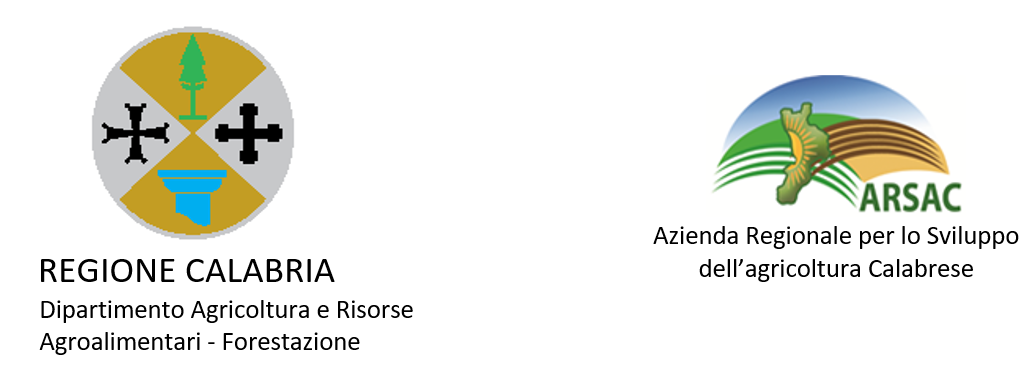 MODULO PER L'ISCRIZIONE AL REGISTRO REGIONALE DELLA BIODIVERSITA’ AGRARIA ED ALIMENTARESEZIONE VEGETALEDI CUI ALL’ARTICOLO 5 DELLA LEGGE REGIONALE N. 14 DEL 25.05.2018
ED ALL’ART. 2 DEL REGOLAMENTO REGIONALE N. 15 DEL 29.07.2019EDOCUMENTAZIONE DA ALLEGARE                                                Firma del richiedente                                                 __________________ato 6I - Soggetto proponente_______________________________________________________________________Nome dell’ente, associazione, organizzazione, singolo cittadino, ditta, etc._______________________________________________________________________________________________________Indirizzo _______________________________________________________________________________________________________Telefono FaxII - Responsabile o tecnico di riferimento________________________________________________________________________Nome e Cognome________________________________________________________________________________________________________Ente di appartenenza________________________________________________________________________________________________________Indirizzo________________________________________________________________________________________________________Telefono Fax________________________________________________________________________________________________________E-mailIII. Entità per cui si richiede l'iscrizioneFamiglia: _______________________________________________________________________________Genere_________________________________________________________________________________Specie: ________________________________________________________________________________Entità sottospecifica (1): ___________________________________________________________________Nome Volgare (2): ________________________________________________________________________Sinonimi (3) ___________________________________________________________________________________________________________________(1) varietà, cultivar, clone, ecotipo, popolazione, sottospecie, forma, biotipo, etc. (2) fare riferimento al nome storico con cui la risorsa genetica viene tradizionalmente designata nei luoghi di origine(3) Indicare ulteriori nomi identificativi diffusi nei luoghi di coltivazione e consumo IV - Luogo di conservazione/coltivazione del vegetale(ove possibile e se diverso dal soggetto proponente) Nome dell’azienda, ente, associazione, organizzazione, singolo cittadino, etc. __________________________________________Indirizzo ________________________________________________________________________________________________Telefono Fax _____________________________________________________________________________________________V - Modalità di conservazioneIndicare se l'entità sottospecifica in oggetto è conservata presso una Banca del Germoplasma o azienda agricola o piante sparse o altro: Banca del Germoplasma (Specificare_______________________________________________________) azienda agricola ________________________________________________________________________ piante sparse __________________________________________________________________________ altro (specificare _______________________________________________________________________)VI - Documentazione obbligatoria ai fini dell'iscrizioneDomanda per l'iscrizione al registro regionale della biodiversità agraria ed alimentareRelazione tecnica (allegato 1) *;Relazione storica (allegato 2) *;Caratterizzazione morfologica **;Eventuale caratterizzazione genetica;     Documentazione fotografica***;Documento riconoscimento del richiedente*La relazione tecnica e la storica devono essere firmate dal richiedente o dal responsabile tecnico; **Descrizione morfologica dell’accessione in studio, specifica per ogni Risorsa Genetica Vegetale, deve essere prodotta sulle schede descrittive, scaricabili ai link della Rete Rurale Nazionale http://www.reterurale.it/flex/cm/pages/ServeBLOB.php/L/IT/IDPagina/9580 o su quelli della Regione Calabria o dell’ARSAC;***Documentazione fotografica:Allegare alla domanda una serie di fotografie (minimo 2) significative per l’iscrizione (in ordine di importanza frutto/seme, fiore/infiorescenza, foglie, pianta intera). Data _____________                                                                                                    FIRMA DEL RICHIEDENTE                                                                                                 ___________________________Autorizzazione al trattamento dei dati personali Il/La sottoscritto/a dichiara inoltre di essere informato/a, ai sensi del D.lgs. n. 196/2003 (codice in materia di protezione dei dati personali), così come modificato dal D.Lgs. 101/2018 e del Regolamento 2016/679/UE del Parlamento Europeo e del Consiglio del 27/04/2018 ‐ entrato in vigore in tutti gli Stati membri il 25 maggio 2018, che i dati personali raccolti saranno trattati, anche con strumenti informatici, esclusivamente nell'ambito del procedimento per il quale la presente dichiarazione viene resa e di aver preso visione dell’”Informativa per il trattamento dei dati personali”.     Data ______________                                                              																          FIRMA DEL DICHIARANTE   									     _____________________________        La domanda deve essere inviata a: Regione Calabria Dipartimento Agricoltura e Risorse Agroalimentari - Forestazione - Cittadella Regionale 88100 CATANZARO – PEC: dipartimento.agricoltura@pec.regione.calabria.itp.c.  ARSAC Azienda Regionale per lo Sviluppo dell’Agricoltura Calabrese – viale Trieste, 95 – 87100 Cosenza – pec: biodiversitacalabria@pec.arsac.calabria.it